T Motor V505 KV260SKU: 1402993Detail information┊ Specifications┊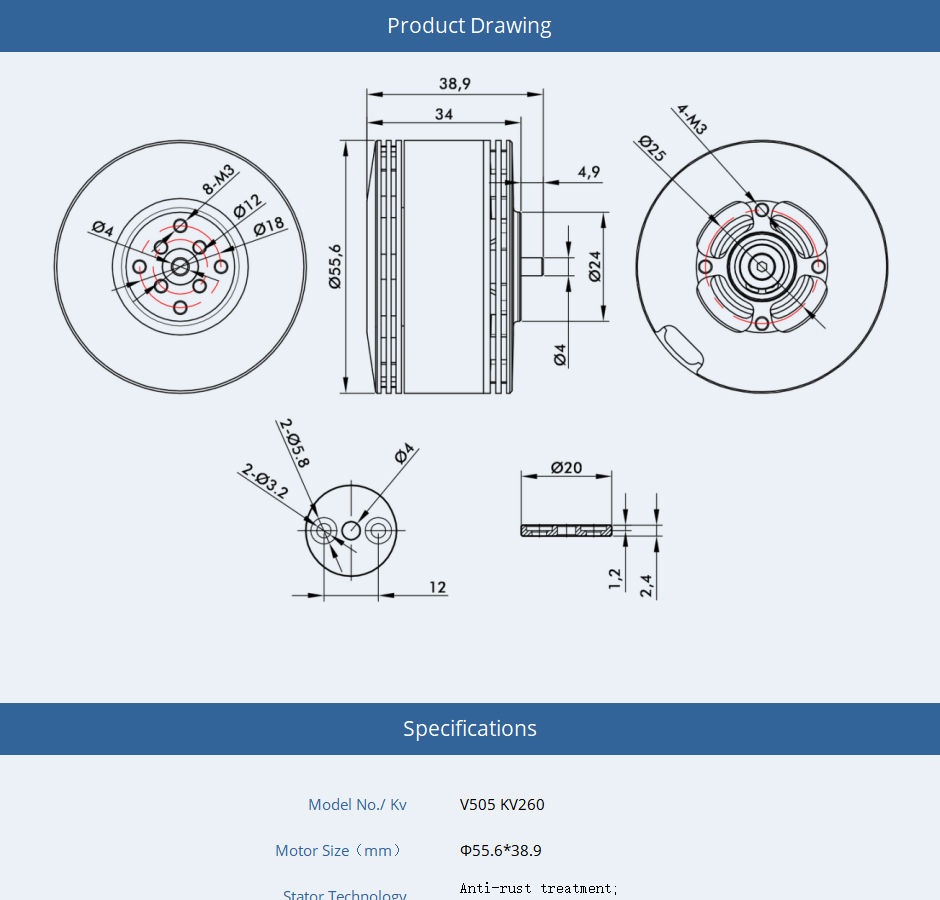 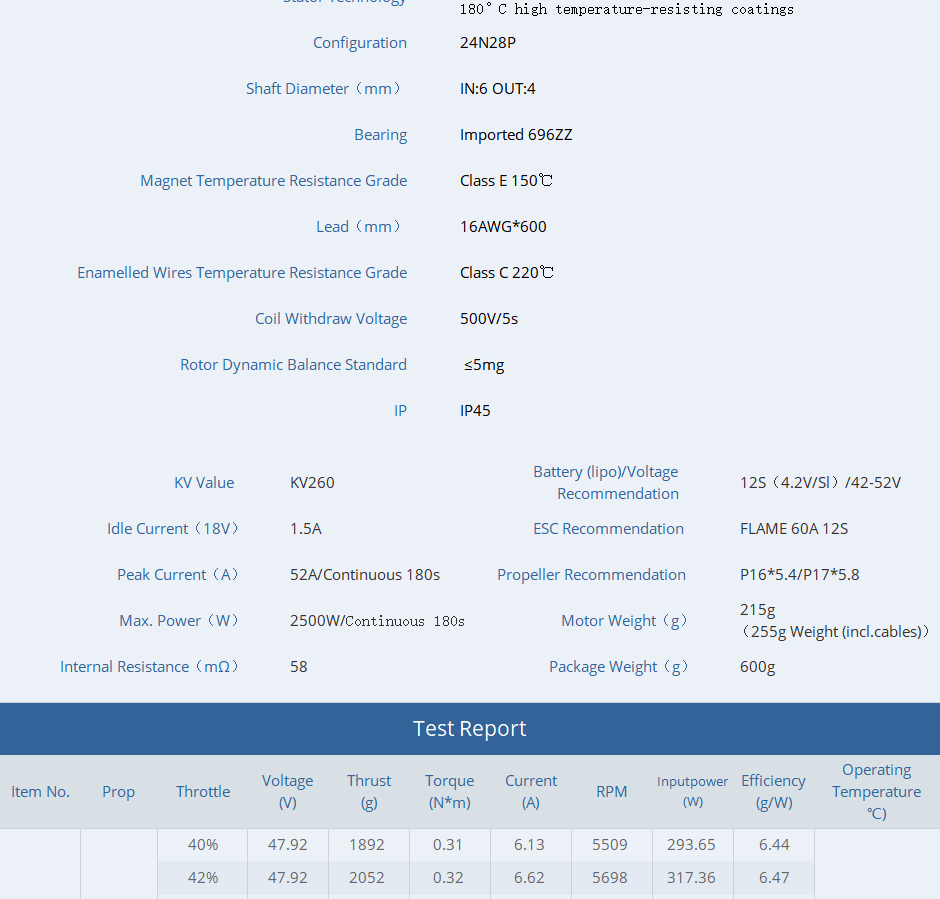 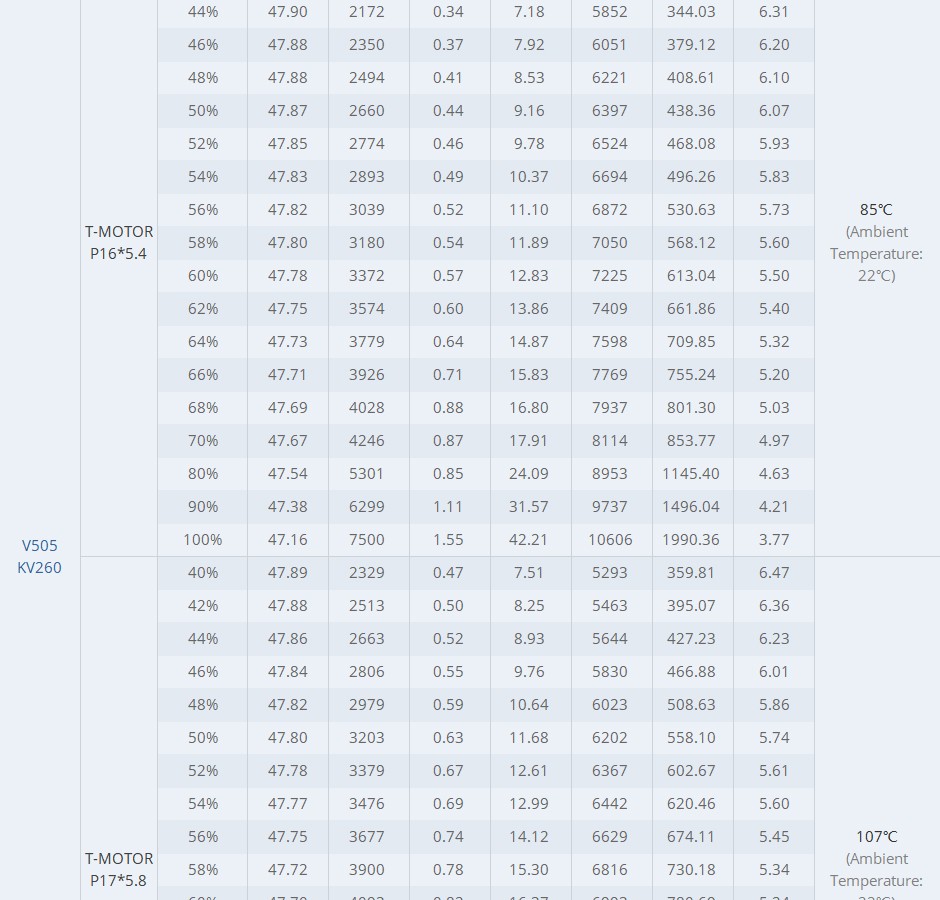 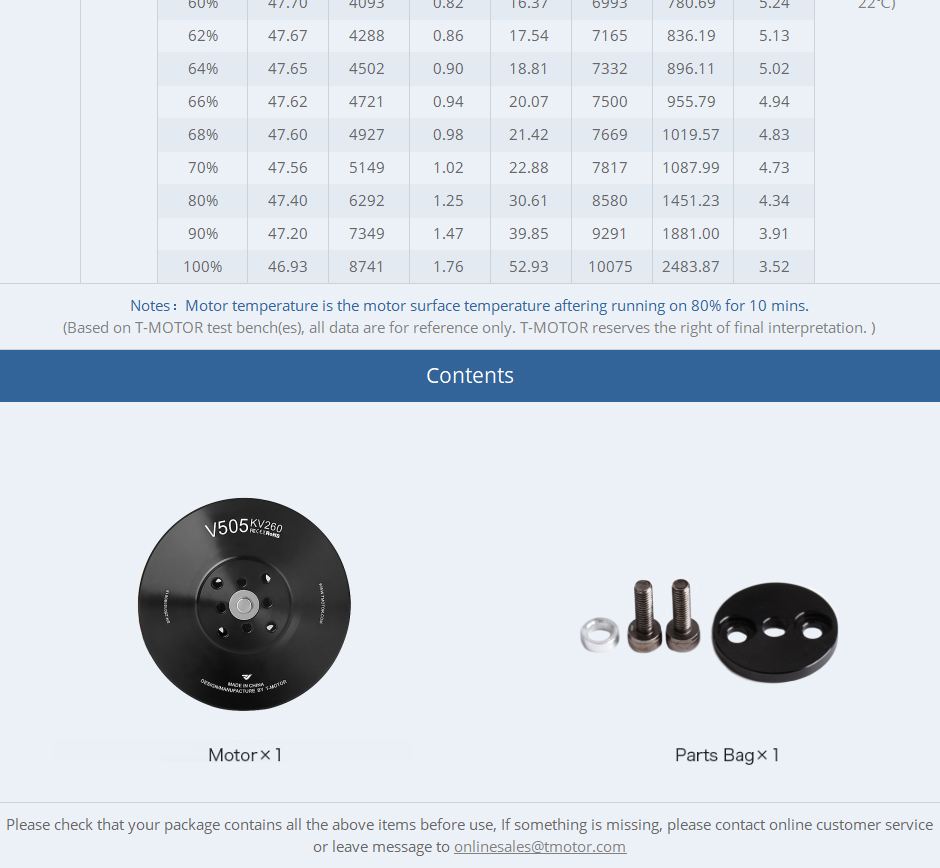 